主日講題：生命的真章---只有基督經    文：使徒行傳第24章詩    歌：祢眼目必看顧這地、聖靈的江河、十字架報告事項【歡迎】第一次來參加聚會的新朋友和弟兄姊妹，我們在主裡竭誠歡迎；請簡短自我介紹，讓我們認識您；邀請會後留下享用愛筵。今天主日講台後，有暑期大專門徒營弟兄姊妹獻詩及影片。8/18(日)主日愛筵後下午1:30-2:30召開教會同工月會，[福音&關懷]團隊在餐廳。2:00-3:00[法人&制度]團隊，在社區教室召開。8/25(日)下午1:15-6:00由賜郎弟兄帶隊的員林"騰山步道"之旅，歡迎家庭小組的弟兄姊妹及小朋友參加，一同來流流汗吹吹風!自行開車，自備茶水，不收費用，分享車輛坐位。9-11月第四週下午皆有舉辦。1315青少契「救伙隊」，邀請弟兄姊妹協助預備青少年的點心，一次300-500元（向亞琦姐妹申請），日期請至佈告欄填寫您方便的時間。代禱事項新進的慕道朋友和新來的弟兄姊妹們能穩定聚會，也能融入肢體互相照顧陪伴的好關係，參加週間合適的小組聚會。林豐仲&賴秀英伉儷在西屯路二段105-2號喬遷的林品碗粿，已於八月7日開幕，願主賜福滿滿。為順堯弟兄(豆花)的父親，罹患口腔癌治療中，求主安慰家人的心有平安，主的大能醫治！為亞琦姊妹及薇鎔姊妹懷孕，求主保守腹中小生命平安、健康成長。錦坤弟兄的化療，願主保守醫治，也能降低藥物的副作用。【教會上週奉獻收入】：主日奉獻 490 元/ 什一奉獻 43,000 元/ 感恩奉獻 3,500元/   合計 46,990元【教會上月奉獻收入】：七月經常費收入$385,150元，支出$241,148元，經常費結餘$144,002元，經常費累計結餘73,418元。七月總收入合計$436,683元，總支出$324,992元，總結餘 $111,691 元。  (我們都是同蒙天召的弟兄姊妹，在主裡是一家人，除了一起聚會敬拜外，我們也一同同心來參與服事，也請大家按著自己的能力學習十一奉獻，關心神家裡的需要!) 兒童主日學 暨 學青團契 1. 為參加七月理財營的小朋友和家長禱告，願我們撒的福音種子能有果效。2. 為兒主小朋友們禱告，求主賜下一顆單純渴慕真理的心。3. 為所有兒主同工代禱，身心靈都健壯，帶給孩子們美好的榜樣。4. 青少契需要有更多有負擔並願意服事青少年的輔導加入，求神為我們預備合適的同工。5. 目前參加青少契的學生多數為第二代基督徒，但對信仰缺乏經歷，求神幫助他們能真實遇見主。求神賜給我們智慧開拓青少年事工，在傳福音的事上更加積極！長青講題：                   經    文：使徒行傳 第24章 長青團契 暨 惠來關懷服務協會 桑同斌老弟兄主動脈剝離手術後的復原，目前有肺炎的跡象，願主大能醫治看顧。協會的惠來據點，八月份升格成巷弄長照站，即據點C，週間聚會活動會稍作調整。週二下午有國畫班，週四下午1:30-4:00免費肌力訓練課程，由劉明熙老師授課，對象是以高齡長輩為主。8/11. 8/18. 9/8. 9/15週日下午14:00-16:00協會舉辦創意餐點製作親子活動，歡迎兒主及理財夏令營的小朋友參加，請參考DM。8/18(主日)中午1：00-2：00於社區教室召開第三屆第八次協會理監事會議。 眾教會 暨 台灣基督徒聚會處差傳協會(TCAM) 中科教會：請繼續為台灣的福音廣傳、中科眾長老、培訓中的同工們禱告，求主親自建造屬祂的人，讓親近神的人得到聖經純正真理的教導。虎尾教會：修繕事工所需要的經費得充足，工程進度平安、順利進行。教會歷史調查和修復記錄也能在年底順利完成。弟兄姊妹各司其職，同心喜樂的服事。差傳協會：求主賜福訓練中心屬靈的資源能造就更多的弟兄姊妹，成為眾教會的幫助。生命的真章---只有基督        ◎曾嘉逸弟兄聖經：使徒行傳 24章                                前言：使徒行傳21章之前記載福音如何雷厲風行般地開展、教會在各地如雨後春筍般建立。但是在21章之後，記載保羅被補、被審問…..，似乎不再記載宣教工作，甚至弟兄姊妹也都離開了他，處境無比艱難、孤苦。聖靈在這段篇章中所重視的工作，不再是保羅做了什麼？而是檢視他是什麼？猶太人對保羅的控告(宗教的定罪)如同瘟疫一般鼓動普天下猶太人生亂的拿撒勒教黨裏的一個頭目連聖殿他也想要污穢保羅的辯護(事奉之道)猶太人所稱「異端的道」保羅按著「那道」事奉祖宗的 神又信合乎律法和先知書上一切所記載的靠著  神，盼望死人復活對神、對人常存無虧的良心良心的功能無虧的良心對  神的信心對人的愛心主在我們的生命中要得著什麼？(我們可以帶到主的寶座前的？)   有一天，我們都要基督審判臺前交帳，各人按著所行的得獎賞；什麼是我們可以帶到主的面前，被祂記念、算數的？只有基督！本週金句：使徒行傳第二十四章15-16 節並且靠著神，盼望死人，無論善惡，都要復活，就是他們自己也有這個盼望。我因此自己勉勵，對神對人，常存無虧的良心。教會 聚會表惠來關懷服務協會 聚會表  財團法人惠來里基督徒聚會處Hui Lai Li Christian Assembly第1214期2019年8月11日 主    日    週  報第1214期2019年8月11日地址：台中市西屯路二段208巷3號 （塔木德飯店旁的機車行巷內）電話：（04）2311-3896       傳真：（04）2312-7514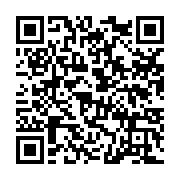 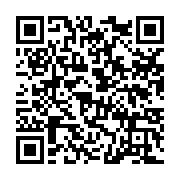 Email: hll.church@gmail.com   網站：hllchurch.org統編：7895-2779           惠來里基督徒聚會處     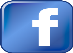 異象：傳揚福音．成全聖徒．建立教會．候主再臨 今年主題：奉獻生命活石，建造神的教會  本週讀經進度：使徒行傳第二十四章地址：台中市西屯路二段208巷3號 （塔木德飯店旁的機車行巷內）電話：（04）2311-3896       傳真：（04）2312-7514Email: hll.church@gmail.com   網站：hllchurch.org統編：7895-2779           惠來里基督徒聚會處     異象：傳揚福音．成全聖徒．建立教會．候主再臨 今年主題：奉獻生命活石，建造神的教會  本週讀經進度：使徒行傳第二十四章本週下週主日崇拜聚會講員 曾嘉逸弟兄 謝光中弟兄領會、司琴、配唱 添立、光啟、瓊馨 胤霖、育誠、僑偉插花、錄影、音控慧娟、僑偉、依玲金菊、立箴、鈞緯分發週報、愛筵後清理大專團契社青小組兒童主日學 淑芬、佳珍；佩霓、如玉 威皓、忠益；微惠、敏恩成人主日學/總招待 明淵/ 元方 宙祥/ 明淵擘餅/ 遞餅 占先/ 偉俊、美妹 宙祥/ 明淵 旻謙遞杯仁秀、瑞娟淑芬 依玲本週(8/8)下週(8/15)週四長青崇拜聚會講員 查經：使徒行傳 第24章 鄭慧齡姊妹領會/查經 秀足/ 金菊. 芳娜. 官全 美妹愛筵服事 教會準備 世連、莉莉成人主日學（啟示錄DVD教學）主日上午 09:10-10:10餐廳兒童主日學（小、大 二班）主日上午 10:20-11:50兒主教室主日崇拜堂主日上午 10:30-12:10會堂學青團契 (國中、高中)主日下午 13:15-15:15兒主教室英文查經班週一晚上 19:00~20:30(9/16開始)社區教室姊妹會週二上午 09:30-12:30辦公室禱告會週二晚上 07:30-09:00餐廳長青崇拜堂 (台語、慕道、造就三組)週四上午 09:30-12:30會堂社青小組（一組）& 家庭小組（六組）週四、五、六晚上 08:00-10:00家庭/教室大專團契 週六晚上 06:30-08:30三樓晨曦禱告會週一至週五上午07:30-08:30會堂教會核心同工月會第一週主日下午01:30-03:00社區教室惠來合唱團第二週主日下午01:30-03:00會堂兒主同工月會第三週主日下午01:00-02:30餐廳教會同工三月會(六組,每月二組)第三週主日下午01:30-02:30社區教室社區排舞班週一上午 09:30-11:30會堂社區長者照顧關懷據點（惠來里&大河里）週二上午 09:30-12:00會堂社區國畫、書法班週二下午 02:00-04:00社區教室安養中心配搭週二下午 02:00-04:30(單週)長安安養社區長者照顧關懷據點（鵬程里）週三上午 09:30-12:00活動中心惠來身心障礙關懷據點週三上午 09:30-12:00社區教室志工小組查經班 週三中午 12:30-14:00餐廳高齡長輩肌力養成班週四下午 01:30-03:30會堂社區體適能班週五上午 09:30-12:00會堂關懷訪視、電話問安、陪談、讀經班每日例行辦公室志工教育訓練會議、1919食物銀行每二個月一次餐廳惠來登山社、踏青旅遊 (請參考公佈欄)每一個月一次大自然